Europejski Fundusz Rolny na rzecz Rozwoju Obszarów Wiejskich: Europa inwestująca w  obszary wiejskieZałącznik nr 6 do SWZ – wzór umowyUMOWA NR ……………………….zawarta w dniu …………… w Dubiczach Cerkiewnych pomiędzy:Gminą Dubicze Cerkiewne z siedzibą w Dubiczach Cerkiewnych przy ul. Głównej 65,              17 – 204 Dubicze Cerkiewne, REGON 050659266,  NIP 6030014518, reprezentowaną przez:…………………………………………………………………………. przy kontrasygnacie Skarbnika – ………………………………………zwaną dalej Zamawiającym, a………………………………………………………………….., reprezentowanym przez:..................................................................................................................zwanym dalej Wykonawcą.§ 1DEFINICJEW niniejszej Umowie poniższym pojęciom nadano następujące znaczenie:Dni robocze – wszystkie dni tygodnia oprócz sobót, niedziel i innych dni ustawowo wolnych od pracy,Odbiór końcowy – odbiór po wykonaniu wszystkich robót przez Wykonawcę oraz po wykonaniu wszystkich innych obowiązków spoczywających na Wykonawcy                              i wynikających z umowy,Podwykonawca – podmiot, któremu Wykonawca zleca wykonanie części robót,Roboty – roboty budowlane w rozumieniu Prawa budowlanego i związane z tymi robotami usługi, dostawy urządzeń, towarów, materiałów i innych rzeczy niezbędnych do należytego wykonania umowy,Teren robót – wyznaczony przez Zamawiającego teren, na którym wykonany będzie przedmiot umowy,Wada istotna – wada, która uniemożliwia lub w znacznym stopniu utrudnia korzystanie z przedmiotu umowy zgodnie z jego przeznaczeniem. W razie wątpliwości, o tym czy wada jest istotna, jednostronnie rozstrzyga Zamawiający,Wada nieistotna – inna wada niż określona w pkt 6,Wynagrodzenie – wynagrodzenie, o którym mowa w § 5 umowy.§ 2PODSTAWA ZAWARCIA UMOWYUmowa zostaje zawarta z Wykonawcą wybranym w wyniku przeprowadzonego postępowania o udzielenie zamówienia publicznego w trybie podstawowym                           bez przeprowadzenia negocjacji na podstawie art. 275 pkt 1 ustawy z dnia 11 września 2019 r. Prawo zamówień publicznych (t.j. Dz. U. z 2022 poz. 1710 z późn. zm.), zwanej dalej ustawą Pzp, na realizację inwestycji pod nazwą: „Rozbudowa systemu wodno-kanalizacyjnego   na terenie Gminy Dubicze Cerkiewne”, ogłoszonego w BZP                                 nr [_____] z dnia [_____].Umowa będzie realizowana  z Programu Rozwoju Obszarów Wiejskich na lata 2014-2020, w ramach działania: Podstawowe usługi i odnowa wsi na obszarach wiejskich poddziałania: Wsparcie inwestycji związanych z tworzeniem, ulepszaniem                                lub rozbudową wszystkich rodzajów małej infrastruktury, w tym inwestycji w energię odnawialną   i w oszczędzanie energii    na operacje typu: Gospodarka wodno – ściekowa.§ 3PRZEDMIOT UMOWYPrzedmiotem umowy jest  wykonanie robót budowlanych  polegających  na budowie                 kanalizacji  sanitarnej i tłocznej oraz sieci wodociągowej w systemie „zaprojektuj                     i wybuduj” tj.:Część  1 zadania:  sieć kanalizacji sanitarnej grawitacyjnej i tłocznej Zadanie  polegać będzie na budowie sieci kanalizacji sanitarnej grawitacyjnej i tłocznej                                  w miejscowościach: Tofiłowce i Dubicze Cerkiewne, gm. Dubicze Cerkiewne tj.:w obrębie ewid. 3 Tofiłowce dz. nr: 104/2, 104/3, 468/1, 468/2, 571/2, 571/5, 571/7, 571/8, 571/10, 587/1, 587/2, 591/1, 592/3, 854, 742, 774 – ciek wodny, 1070/1, w obrębie ewid. 2 Dubicze Cerkiewne dz. nr: 1006, 1001, 1077.Przedsięwzięcie obejmuje budowę:- kanał grawitacyjny z rur PVC Ø 200 mm dł. ok. 1500 m- kanał grawitacyjny z rur PVC Ø 160 mm (przyłącza w pasie drogowym) szt. 27 dł. ok. 142 m- kanał tłoczny z rur PERC Ø 110 mm dł. ok. 2300 m- przepompownie ścieków P1 i P2 o średnicy min. 1,2 m – 2 kpl.2) Część  2 zadania: sieć wodociągowa Zadanie polegać będzie na budowie i przebudowie sieci wodociągowej 
z przyłączami w miejscowościach:  Wiluki, Piaski i Wojnówka, gm. Dubicze Cerkiewne tj.:w obrębie ewid. 23 Wiluki dz. nr 32/6, 32/7,32/8,w obrębie ewid. 4 Długi Bród dz. nr 3, w obręb ewid. 16 Piaski dz. nr 195, 190, 183/5, 184, 204/1, w obręb ewid. 24 Wojnówka dz. nr 217/2, 156, 99, 84.Przedsięwzięcie obejmuje budowę:- sieci wodociągowej z rur PE RC Ø 110 mm o dł. ok. 933 m.- przyłączy wodociągowych (w pasie drogowym) z rur PE RC Ø 32 mm szt. 25 dł. ok. 110 m.Przedmiot umowy obejmuje:opracowanie części I i II zadania w formule zaprojektuj i wybuduj na podstawie (PFU);uzyskanie w imieniu Zamawiającego wszelkich niezbędnych uzgodnień, pozwoleń               i decyzji, w tym pozwolenia na budowę (po uzyskaniu pełnomocnictwa                                     od Zamawiającego);opracowanie  harmonogramu rzeczowo – finansowego  zadania, uzgodnienie i zatwierdzenie przez Zamawiającego;sprawowanie nadzoru autorskiego nad I i II częścią zadania przez cały okres realizacji robót;przeprowadzenie prób oraz wymaganych badań, a także przygotowanie dokumentów niezbędnych do przekazania do użytkowania obiektu powstałego w wyniku przeprowadzonych robót budowlanych;sporządzenie inwentaryzacji geodezyjnej powykonawczej i uzyskanie jej przyjęcia do właściwego zasobu geodezyjnego;uzyskanie w imieniu Zamawiającego pozwolenia na użytkowanie obiektu powstałego w wyniku przeprowadzonych robót budowlanych (jeżeli powstanie taka konieczność). Wykonawca zobowiązuje się do wykonania przedmiotu umowy zgodnie z przekazanym mu programem funkcjonalno - użytkowym, pkt 5.1.7 PFU, zasadami wiedzy technicznej i sztuki budowlanej, a także zgodnie z obowiązującymi przepisami  i normami.Dokumentacja projektowa powinna być wykonana w stanie kompletnym z punktu widzenia celu, któremu ma służyć. Wszystkie rysunki muszą być w pełni zwymiarowane. Dokumentacja projektowa musi zawierać:zatwierdzone przez Zamawiającego opracowania przedprojektowe, w szczególności: zaktualizowaną inwentaryzację dla celów projektowania, projekt architektoniczno-budowlany, opracowany na podstawie zatwierdzonego przez Zamawiającego projektu koncepcyjnego, celem uzyskaniu ostatecznej decyzji                       o pozwoleniu na budowę. Projekt budowlany powinien posiadać wszystkie niezbędne opinie  i uzgodnienia oraz wszelkie niezbędne pozwolenia wymagane obowiązującymi przepisami. Projekt budowlany musi być zgodny z rozporządzeniem Ministra Rozwoju z dnia 11 września 2020 r. w sprawie szczegółowego zakresu i formy projektu budowlanego (Dz. U. 2022 poz. 1679). Projekt budowlany musi zostać wykonany w zakresie uwzględniającym specyfiki robót budowlanych objętych przedmiotem zamówienia – 3 egz. w wersji papierowej + wersja elektroniczna                    w ogólnodostępnym formacie plików, np. .pdf, .jpg; dodatkowo rysunki, szkice, rzuty itp. w formacie edytowalnym;projekt zagospodarowania terenu – 3 egz.projekt techniczny – 2 egz. zawierający między innymi:aktualne mapy do celów projektowych -aktualne mapy sytuacyjno-wysokościowe do celów projektowych zgodnie z rozporządzeniem Ministra Gospodarki  Przestrzennej   i Budownictwa z dnia 21 lutego 1995 r. w sprawie zakresu opracowań geodezyjno-kartograficznych oraz czynności geodezyjnych obowiązujących w budownictwie (Dz.U. Nr 25, poz. 133)                                      oraz Rozporządzenia Ministra Infrastruktury z dnia 03.07.2003 r.  (Dz.U.                   z 2003, Nr 120, poiz.1133 z późn. zm.) w wersji drukowanej oraz cyfrowej. Mapy winny posiadać klauzule Powiatowego Ośrodka Dokumentacji Geodezyjno-Kartograficznej,rozpoznanie warunków gruntowych do określenia warunków posadowienia obiektów,sporządzenie dokumentacji geologiczno-inżynierskiej dla przedmiotowego zadania zgodnie z wymogami ustawy z dnia 9 czerwca 2011 r. Prawo geologiczne i górnicze (Dz.U. z 2023 r. poz. 633),komplet niezbędnych opinii, uzgodnień i sprawdzeń rozwiązań projektowych  z odpowiednimi instytucjami,informację projektanta o wymaganiach bezpieczeństwa i ochrony zdrowia, branżowe projekty wykonawcze o szczegółowości dostosowanej do charakteru                          i specyfiki obiektu, uzgodnione z właściwymi służbami. Projekty wykonawcze                     do opracowanego projektu budowlanego powinny zostać opracowane w zakresie,                   o którym mowa w § 5 rozporządzenia Ministra Rozwoju i Technologii z dnia 20 grudnia 2021 r. w sprawie szczegółowego zakresu i formy dokumentacji projektowej, specyfikacji technicznych wykonania i odbioru robót budowlanych oraz programu funkcjonalno-użytkowego (Dz. U. 2021 poz. 2454), zwanym dalej rozporządzeniem – 3 egz. w wersji papierowej + wersja elektroniczna w ogólnodostępnym formacie plików, np. .pdf, .jpg; dodatkowo rysunki, szkice, rzuty itp. w formacie edytowalnym;przedmiary robót + kosztorys robót, w zakresie o którym mowa w § 6 rozporządzenia – 1 egz. w wersji papierowej + wersja elektroniczna w formacie plików .xls lub .ods;specyfikacje techniczne wykonania i odbioru robót budowlanych poszczególnych grup robót budowlanych,  – 1 egz. w wersji papierowej + wersja elektroniczna w formacie plików .doc;informację dotyczącą bezpieczeństwa i ochrony zdrowia ze względu na specyfikę projektowanego obiektu budowlanego (do planu bezpieczeństwa) – 1 egz. w wersji papierowej + wersja elektroniczna w formacie plików .doc.Roboty budowlane stanowiące przedmiot umowy Wykonawca wykona z własnych nowych materiałów pierwszego gatunku, spełniających wymagania określone w dokumentacji technicznej. Materiały dostarczone przez Wykonawcę powinny odpowiadać co do jakości wymogom wyrobów dopuszczonych do obrotu i stosowania            w budownictwie zgodnie z wymogami ustawy Prawo budowlane. Zamawiający ma prawo żądać sprawdzenia jakości materiałów używanych do budowy, jak również przedstawienia wyników tych badań.Przedmiot zamówienia obejmuje ponadto wykonanie wszelkich prac pomocniczych i towarzyszących niezbędnych do prawidłowej realizacji przedmiotu zamówienia, w szczególności:zabezpieczenie terenu, na którym prowadzone będą roboty (teren budowy);obsługę geodezyjną w trakcie realizacji robót;inwentaryzację geodezyjną powykonawczą;uporządkowanie i uprzątnięcie po zakończeniu robót terenu, na którym prowadzone będą roboty oraz sąsiadujących nieruchomości zanieczyszczonych w wyniku prowadzonych robót.Porozumiewanie się Stron w sprawach związanych z wykonywaniem robót odbywać się będzie poprzez zapisy w dzienniku budowy oraz w drodze korespondencji pisemnej doręczanej adresatom za pokwitowaniem. Dopuszcza się również elektroniczne formy komunikacji w postaci poczty elektronicznej za potwierdzeniem w formie korespondencji pisemnej.§ 4TERMIN WYKONANIAWykonawca zobowiązuje się wykonać zamówienie określonego w § 3 umowy                          w  terminie:część  I i II  zadania do 30.08.2024 r. 2. Szczegółowe terminy realizacji przedmiotu umowy określa harmonogram rzeczowo- finansowy stanowiący załącznik do niniejszej umowy.3. Harmonogram rzeczowo - finansowy może podlegać zmianom i modyfikacjom w trakcie realizacji przedmiotu zamówienia w zakresie: zmian kolejności realizacji poszczególnych etapów, przesunięć zakresu rzeczowego pomiędzy danymi etapami oraz wynikających stąd zmian wynagrodzenia za dane etapy oraz innych zmian nie powodujących zmiany wynagrodzenia określonego w § 5 ust. 1.4. Zmiany i modyfikacje harmonogramu, o których mowa w ust. 3, wymagają podpisania przez Strony aneksu do umowy. 5. Przekazanie terenu budowy nastąpi po opracowaniu przez Wykonawcę dokumentacji projektowej i po uzyskaniu prawomocnej decyzji o pozwoleniu na budowę lub zgłoszeniu robót. Zamawiający wraz z terenem budowy przekaże Wykonawcy dziennik budowy.6. Terminy ustalone w ust. 1 mogą ulec przesunięciu w przypadku ich wydłużenia przez Zamawiającego, w szczególności (ale nie wyłącznie) z powodu: wystąpienia przestojów i opóźnień zawinionych przez Zamawiającego, w tym                      w przypadku opóźnienia w przekazaniu placu budowy z przyczyn leżących po stronie   Zamawiającego bądź wstrzymania robót przez Zamawiającego; gdy wystąpią opóźnienia w wydawaniu decyzji, zezwoleń, uzgodnień, opinii itp., przez właściwe organy lub gestorów sieci i urządzeń oraz opóźnienia te nie są następstwem okoliczności, za które Wykonawca ponosi odpowiedzialność;jeżeli wystąpi brak możliwości wykonywania robót z powodu nie dopuszczenia do ich wykonywania przez uprawniony organ lub nakazania ich wstrzymania przez uprawniony organ, z przyczyn niezależnych od Wykonawcy;w przypadku wystąpienia niewybuchów lub niewypałów wymagających wstrzymania robót i usunięcia przez specjalistyczne służby, ujawnienia odkryć archeologicznych wymagających zgłoszenia właściwym organom;w przypadku napotkania na niezinwentaryzowane sieci uzbrojenia terenu lub inne obiekty wymagające usunięcia;ze względu na okoliczności, o których Strony nie wiedziały przed dniem przystąpienia do realizacji umowy;przestojów (powyżej 7 dni) wynikających z wystąpienia anomalii pogodowych i/lub klęsk żywiołowych uniemożliwiających realizację przedmiotu zamówienia zgodnie z procesem technologicznym, takich jak:długotrwałe i intensywne opady deszczu;oberwania chmury (ulewy), grad bądź wichury (trąby powietrzne), które spowodują szkody na budowie niewynikające z zaniedbań Wykonawcy, a wymagające dodatkowego czasu na ich usunięcie;utrzymywania się temperatury w ciągu dnia poniżej - 10o C przez okres minimum 7 kolejnych dni;konieczności zrealizowania na polecenie Zamawiającego robót przy zastosowaniu innych rozwiązań technicznych lub technologicznych niż wskazane w dokumentacji technicznej w sytuacji, gdyby zastosowanie przewidzianych rozwiązań groziłoby niewykonaniem lub wadliwym wykonaniem przedmiotu umowy;działania siły wyższej (np. klęski żywiołowe, strajki generalne lub lokalne), mającej bezpośredni wpływ na terminowość robót;wystąpienia czasowych utrudnień w prowadzeniu robót stanowiących przedmiot umowy ze względu na ograniczenia wprowadzone przez władze państwowe                         lub samorządowe w związku ze zwalczaniem pandemii COVID-19.7. Przypadki wskazane w ust. 6 nie nakładają w żadnym wypadku na Zamawiającego obowiązku przesunięcia terminu lub obowiązku ustalenia nowego terminu zgodnie z ust. 9 w sytuacji, gdy Zamawiający nie stwierdzi wystąpienia żadnego z przypadków, o których mowa w ust. 6.8. Wniosek Wykonawcy o wydłużenie terminu realizacji przedmiotu umowy w sytuacjach określonych w ust. 6 lit. b) – g) winien być zgłoszony Zamawiającemu w terminie 7 dni  od momentu wystąpienia odpowiednich przesłanek.9. W przypadku wystąpienia opóźnień określonych w ust. 6, Strony ustalą nowe terminy realizacji, z tym że minimalny okres przesunięcia terminu zakończenia prac równy będzie okresowi przerwy lub postoju.10. W przypadku, gdy zmiana terminów realizacji przedmiotu umowy wymagała będzie zgody dysponenta środków, z jakich inwestycja jest i/lub będzie dofinansowywana, warunkiem jej wprowadzenia będzie uzyskanie takiej zgody.§ 5WYNAGRODZENIE WYKONAWCYWynagrodzenie należne Wykonawcy z tytułu wykonania przedmiotu umowy wynosi [__________] zł netto + podatek VAT 23%, co daje [__________] zł brutto.Wynagrodzenie określone w ust. 1 ma charakter ryczałtowy i zawiera wszystkie koszty niezbędne do wykonania całego zakresu umowy, w tym również koszty nie ujęte                         w dokumentacji a związane z realizacją zadania i niezbędne dla prawidłowego wykonania przedmiotu umowy, w szczególności wszelkie roboty przygotowawcze, porządkowe, zagospodarowanie placu budowy, koszty utrzymania zaplecza budowy i inne. Zamawiający przewiduje dokonanie płatności w jednej transzy.Faktury dotyczące płatności częściowych oraz faktura końcowa będą płatne w terminie 30 dni od daty przedłożenia ich przez Wykonawcę Zamawiającemu na rachunek bankowy nr ………………………………………………. Wykonawca wystawi fakturę po  dokonaniu  odbioru robót. Termin płatności faktury będzie wynosił 30 dni od dnia wystawienia.Wykonawca oświadcza, że jest płatnikiem podatku VAT, uprawnionym do wystawienia faktury VAT.Za termin płatności uważa się dzień obciążenia rachunku bankowego Zamawiającego. § 6PRAWA I OBOWIĄZKI ZAMAWIAJĄCEGO1.	 Zamawiający ma obowiązek:protokolarnie przekazać Wykonawcy plac budowy,zawiadomić Wykonawcę o zmianie inspektora nadzoru, informując o terminie zmiany,terminowej zapłaty wynagrodzenia.2.	 Zamawiający ma prawo:zapewnić nadzór inwestorski nad realizacją umowy,wstępu na teren robót w każdym czasie,kontrolowania sposobu i jakości wykonywania przedmiotu umowy przez Wykonawcę,pobierania próbek materiałów i dokonywania ich badań, przy czym koszt badań obciąży Wykonawcę, jeżeli okaże się, że materiały nie odpowiadają stawianym                  im wymaganiom, żądać od Wykonawcy dokonania poprawek bądź ponownego wykonania wadliwie wykonanych robót,żądać od Wykonawcy odpisu umowy z podwykonawcą.§ 7OBOWIĄZKI  WYKONAWCYWykonawca ma obowiązek:wykonywać przedmiot umowy zgodnie z jej postanowieniami oraz przepisami prawa pod nadzorem inspektorów nadzoru posiadających odpowiednie uprawnienia i kwalifikacje w terminach wynikających z załączonego do umowy harmonogramu rzeczowo-finansowego;przejąć od Zamawiającego plac budowy oraz odpowiednio go zabezpieczyć (Wykonawca ma obowiązek wcześniejszego uzgodnienia z Zamawiającym sposobu zabezpieczenia placu budowy);prowadzić dziennik budowy oraz okazywać go na każde żądanie inspektorów nadzoru i Zamawiającego;sporządzić w uzgodnieniu z Zamawiającym i użytkownikiem „Plan bezpieczeństwa i ochrony zdrowia” i dostarczyć jeden egzemplarz Zamawiającemu w terminie 7 dni przed planowanym terminem rozpoczęcia robót;umieścić w widocznym miejscu na terenie budowy tablicę informacyjną oraz (jeżeli wynika to z charakteru i sposobu prowadzenia robót) ogłoszenie zawierające dane dotyczące bezpieczeństwa pracy i ochrony zdrowia;własnym staraniem i na własny koszt organizować i realizować dostawy materiałów i urządzeń oraz zabezpieczyć ich transport i składowanie; utrzymywać na terenie robót porządek, należycie składować i usuwać z terenu robót zbędne materiały, odpady, śmieci i urządzenia tymczasowe;przedstawić do akceptacji Zamawiającego przed wbudowaniem wszystkie materiały i urządzenia wraz z dokumentami potwierdzającymi dopuszczenie materiałów                        do obrotu i stosowania w budownictwie (aprobaty techniczne, certyfikaty zgodności                  z odpowiednimi normami, deklaracje zgodności etc.);uzyskiwać każdorazowo akceptację materiałów, urządzeń itp., które zamierza zastosować, na co najmniej 7 dni przed zastosowaniem. W przypadku zastosowania przez Wykonawcę niezaakceptowanych przez Zamawiającego materiałów, urządzeń itp., Wykonawca na żądanie Zamawiającego zobowiązany jest do ich usunięcia na własny koszt;przerwać realizację zadań oraz zabezpieczyć wykonane roboty na każde żądanie Zamawiającego lub inspektora nadzoru;z wyprzedzeniem 7-dniowym uzgadniać z Zamawiającym przerwy w wykonywaniu robót trwające dłużej niż 7 dni; przed rozpoczęciem odbioru końcowego uporządkować teren robót i przywrócić                 go do stanu nie gorszego niż stan w jakim znajdował się przed rozpoczęciem robót oraz usunąć pozostałości na własny koszt i staranie;usunąć na własny koszt zdemontowane urządzenia, materiały oraz gruz i inne odpady powstałe w trakcie wykonywania prac stanowiących przedmiot umowy – koszt załadunku, rozładunku, przewozu i utylizacji mieści się w ramach wynagrodzenia określonego w § 5 ust. 1;prowadzić prace budowlane w sposób nieutrudniający korzystania z nieruchomości bezpośrednio sąsiadujących z terenem budowy;zapewnić we własnym zakresie i na swój koszt wodę i energię elektryczną dla celów robót budowlanych;zapewnić na swój koszt obsługę geodezyjną w trakcie realizacji robót, sporządzić inwentaryzację geodezyjną powykonawczą i uzyskać jej przyjęcie do właściwego zasobu geodezyjnego;uczestniczyć w czynnościach kontrolnych i odbiorach robót;zapewnić identyfikację pracowników własnych i podwykonawców przebywających na terenie robót;terminowo realizować należne płatności na rzecz podwykonawców, o ile będą oni występować przy realizacji przedmiotu zamówienia;zapewnić pełne wyposażenie swoich pracowników w sprzęt ochrony osobistej (BHP) oraz zapewnić na budowie warunki bezpieczeństwa i higieny pracy zgodne z Rozporządzeniem Ministra Infrastruktury z dnia 6 lutego 2003 r. w sprawie bezpieczeństwa i higieny pracy podczas wykonywania robót budowlanych (Dz. U.                   z 2003, Nr 47, poz. 401).Wykonawca (w przypadku zaistnienia konieczności) będzie zobowiązany                                    do udostępnienia placu budowy innym gestorom sieci prowadzącym roboty. Wykonawca zobowiązuje się do skoordynowania robót z innymi Wykonawcami.Wykonawca zobowiązuje się zabezpieczyć, oznakować roboty oraz dbać o stan techniczny i prawidłowość oznakowania przez cały czas trwania realizacji zadania. Wykonawca ponosi pełną odpowiedzialność za teren budowy od chwili przyjęcia placu budowy.Wykonawca poniesie koszty związane z zajęciem pasa drogowego.Wykonawca zobowiązuje się do przeprowadzenia niezbędnych badań laboratoryjnych w pełnym zakresie.Wykonawca zobowiązuje się do odtworzenia nawierzchni dróg i odtworzenia chodników w miejscach, gdzie wykonywane były prace stanowiące przedmiot umowy.Wykonawca zobowiązuje się do wyrównywania nawierzchni dróg objętych zakresem robót, bądź używanych jako drogi dojazdowe na teren placu budowy, których stan nawierzchni uległ pogorszeniu w wyniku użytkowania przez Wykonawcę. Wyrównanie nawierzchni ma na celu umożliwienie dojazdu do nieruchomości położonych w rejonie inwestycji.Wykonawca poniesie koszty związane z odtworzeniem wierzchniej warstwy humusu oraz zieleni.Wykonawca poniesie koszty związane z pełnieniem nadzoru archeologicznego, w razie konieczności.Wykonawca poniesie koszty wyłączenia sieci za okres konieczny na czas prowadzenia robót.Wykonawca zapewni pełną obsługę geodezyjną budowy oraz sporządzi geodezyjną dokumentację powykonawczą z podaniem długości (w km) i powierzchni (w m2) zrealizowanych elementów infrastruktury technicznej w rozbiciu na pasy drogowe na własny koszt w 2 egzemplarzach.Wykonawca jest zobowiązany do wykonania i przedłożenia Zamawiającemu mapy poinwentaryzacyjnej zrealizowanej inwestycji na własny koszt w 4 egzemplarzach (w tym 2 egzemplarze w kolorze) + wersja elektroniczna pdf, gdzie zaznaczone będą zakresy przebudowanych sieci oraz pokolorowane poszczególne wykonane elementy pasa drogowego, m.in. jezdnia, chodnik, zjazdy, itp. Wykonawca robót geodezyjnych jest zobowiązany dokonać odpowiednich pomiarów                 na żądanie nadzoru inwestorskiego oraz udostępniać wykonane pomiary.Wykonawca jest odpowiedzialny za ochronę punktów pomiarowych i wysokościowych, a w przypadku ich uszkodzenia do ich odnowienia.§ 8PODWYKONAWSTWOWykonawca zobowiązuje się wykonać siłami własnymi następujący zakres rzeczowy robót: [______________________________]Wykonawca wykona następujący zakres robót przy pomocy podwykonawców:
[______________________________] (podwykonawca, adres, zakres robót)Zamawiający i Wykonawca ponoszą solidarną odpowiedzialność za zapłatę wynagrodzenia za roboty budowlane wykonane przez podwykonawców. Odpowiedzialność Zamawiającego powstaje, jeżeli projekt umowy o podwykonawstwo został zgłoszony i zaakceptowany na zasadach opisanych w niniejszym paragrafie oraz poświadczona za zgodność z oryginałem kopia zawartej umowy o podwykonawstwo została przedłożona Zamawiającemu na zasadach opisanych w niniejszym paragrafie. Wykonawca dołączy do faktury końcowej oświadczenia podwykonawców i dalszych podwykonawców, biorących udział w realizacji odebranych robót budowlanych, że ich wymagalne roszczenia z tytułu realizacji prac zostały zaspokojone. W przypadku stwierdzenia, że Wykonawca narusza zasady rozliczeń z podwykonawcą, Zamawiający może wstrzymać wypłatę wynagrodzenia Wykonawcy w celu zabezpieczenia płatności jego podwykonawcom.Wykonawca ponosi wobec Zamawiającego pełną odpowiedzialność za roboty, które wykonuje przy pomocy podwykonawców. Zlecenie wykonania części prac podwykonawcom nie zmienia zobowiązań Wykonawcy wobec Zamawiającego za wykonanie tej części prac. Wykonawca jest odpowiedzialny za działania, uchybienia, zaniedbania podwykonawców i ich pracowników w takim samym stopniu, jakby to były działania Wykonawcy.Wykonawca, podwykonawca lub dalszy podwykonawca zamówienia na roboty budowlane zamierzający zawrzeć umowę o podwykonawstwo, której przedmiotem są roboty budowlane, jest obowiązany, w trakcie realizacji zamówienia, do przedłożenia Zamawiającemu projektu tej umowy, przy czym podwykonawca lub dalszy podwykonawca jest obowiązany dołączyć zgodę Wykonawcy na zawarcie umowy                      o podwykonawstwo o treści zgodnej z projektem umowy.Termin zapłaty wynagrodzenia podwykonawcy lub dalszemu podwykonawcy przewidziany w umowie o podwykonawstwo nie może być dłuższy niż 30 dni od dnia doręczenia Wykonawcy, podwykonawcy lub dalszemu podwykonawcy faktury                lub rachunku.Zamawiający jest uprawniony do zgłoszenia pisemnych zastrzeżeń do projektu umowy o podwykonawstwo w terminie 7 dni od otrzymania projektu. Niezgłoszenie pisemnych zastrzeżeń do przedłożonego projektu w tym terminie oznacza akceptację projektu umowy przez Zamawiającego.Wykonawca, podwykonawca lub dalszy podwykonawca zamówienia na roboty budowlane przedkłada Zamawiającemu poświadczoną za zgodność z oryginałem kopię zawartej umowy o podwykonawstwo, której przedmiotem są roboty budowlane, w terminie 7 dni od dnia jej zawarcia.Zamawiający jest uprawniony do zgłoszenia pisemnego sprzeciwu do umowy o podwykonawstwo w terminie 7 dni od jej otrzymania. Niezgłoszenie pisemnego sprzeciwu do przedłożonej umowy w tym terminie oznacza akceptację umowy przez Zamawiającego.Wykonawca, podwykonawca lub dalszy podwykonawca zamówienia na roboty budowlane przedkłada Zamawiającemu poświadczoną za zgodność z oryginałem kopię zawartej umowy o podwykonawstwo, której przedmiotem są dostawy lub usługi, w terminie 7 dni od dnia jej zawarcia, z wyłączeniem umów o podwykonawstwo o wartości mniejszej niż 0,5% wartości umowy w sprawie zamówienia publicznego (wyłączenie nie dotyczy umów o podwykonawstwo o wartości większej niż 50.000,00 zł). Jeżeli termin zapłaty wynagrodzenia w tej umowie jest dłuższy niż 30 dni od dnia doręczenia Wykonawcy, podwykonawcy lub dalszemu podwykonawcy faktury lub rachunku, Zamawiający informuje o tym Wykonawcę i wzywa go do doprowadzenia do zmiany tej umowy pod rygorem wystąpienia o zapłatę kary umownej.Uregulowania dotyczące umowy o podwykonawstwo określone w niniejszym paragrafie stosuje się odpowiednio do zmian tych umów.Zamawiający dokonuje bezpośredniej zapłaty wymagalnego wynagrodzenia przysługującego podwykonawcy lub dalszemu podwykonawcy, który zawarł zaakceptowaną przez Zamawiającego umowę o podwykonawstwo, której przedmiotem są roboty budowlane, lub który zawarł przedłożoną Zamawiającemu umowę o podwykonawstwo, której przedmiotem są dostawy lub usługi, w przypadku uchylenia się od obowiązku zapłaty odpowiednio przez Wykonawcę, podwykonawcę lub dalszego podwykonawcę.Wynagrodzenie, o którym mowa w ust. 12, dotyczy wyłącznie należności powstałych                 po zaakceptowaniu przez Zamawiającego umowy o podwykonawstwo, której przedmiotem są roboty budowlane, lub po przedłożeniu Zamawiającemu poświadczonej za zgodność z oryginałem kopii umowy o podwykonawstwo, której przedmiotem są dostawy lub usługi.Bezpośrednia zapłata obejmuje wyłącznie należne wynagrodzenie, bez odsetek, należnych podwykonawcy lub dalszemu podwykonawcy.Przed dokonaniem bezpośredniej zapłaty Zamawiający umożliwi Wykonawcy zgłoszenie pisemnych uwag dotyczących zasadności bezpośredniej zapłaty wynagrodzenia podwykonawcy lub dalszemu podwykonawcy. Termin zgłaszania uwag wynosi 7 dni                od dnia doręczenia informacji przez Zamawiającego. W uwagach nie można powoływać się na potrącenie roszczeń Wykonawcy względem podwykonawcy niezwiązanych                            z realizacją umowy o podwykonawstwo.W przypadku zgłoszenia uwag przez Wykonawcę w terminie określonym w ust. 15, Zamawiający może:nie dokonać bezpośredniej zapłaty wynagrodzenia podwykonawcy lub dalszemu podwykonawcy, jeżeli Wykonawca wykaże niezasadność takiej zapłaty albozłożyć do depozytu sądowego kwotę potrzebną na pokrycie wynagrodzenia podwykonawcy lub dalszego podwykonawcy w przypadku istnienia zasadniczej wątpliwości Zamawiającego co do wysokości należnej zapłaty lub podmiotu, któremu płatność się należy, albodokonać bezpośredniej zapłaty wynagrodzenia podwykonawcy lub dalszemu podwykonawcy, jeżeli podwykonawca lub dalszy podwykonawca wykaże zasadność takiej zapłaty.W przypadku dokonania bezpośredniej zapłaty podwykonawcy lub dalszemu podwykonawcy Zamawiający potrąca kwotę wypłaconego wynagrodzenia                                       z wynagrodzenia należnego Wykonawcy.Konieczność co najmniej dwukrotnego dokonywania bezpośredniej zapłaty podwykonawcy lub dalszemu podwykonawcy lub konieczność dokonania bezpośrednich zapłat na sumę większą niż 5% wartości niniejszej umowy uprawnia Zamawiającego               do odstąpienia od niniejszej umowy.Wykonawca, którego wynagrodzenie zostało zmienione zgodnie z § 22 ust. 6 umowy, zobowiązany jest do zmiany wynagrodzenia przysługującego podwykonawcy, z którym zawarł umowę, w zakresie odpowiadającym zmianom cen materiałów lub kosztów dotyczących zobowiązania podwykonawcy.W przypadku zmiany bądź wprowadzenia nowych podmiotów w stosunku                                do wskazanych w ofercie, o których mowa w ust. 1, Wykonawca zobowiązany                         jest do złożenia oświadczenia o wypełnieniu obowiązków informacyjnych przewidzianych   w art. 13 lub art. 14 Rozporządzenia Parlamentu Europejskiego i Rady (UE) 2016/679 z dnia 27 kwietnia 2016 r. w sprawie ochrony osób fizycznych w związku z przetwarzaniem danych osobowych i w sprawie swobodnego przepływu takich danych oraz uchylenia dyrektywy 95/46/WE (ogólne rozporządzenie o ochronie danych) (Dz. Urz. UE L 119 z 04.05.2016, str. 1) wobec osób fizycznych, od których dane osobowe bezpośrednio lub pośrednio pozyskał w celu realizacji niniejszego zamówienia.§ 9OGÓLNE WARUNKI REALIZACJIWykonawca zobowiązany jest niezwłocznie, najpóźniej dnia następnego, zawiadomić Zamawiającego o okolicznościach, które zajdą w czasie realizacji umowy i mogą przeszkodzić w jej prawidłowym wykonaniu.Od dnia protokolarnego przejęcia od Zamawiającego placu budowy, Wykonawca ponosi pełną odpowiedzialność za wszystkie szkody wynikłe na tym terenie na zasadach ogólnych określonych w Kodeksie cywilnym.Wykonawca ponosi odpowiedzialność za szkody wynikłe z wadliwie wykonanej dokumentacji. Odpowiada również za wady budowy wynikłe ze zrealizowania ich                    na podstawie wadliwego projektu lub wskazówek udzielonych podczas realizowania nadzoru autorskiego. Wykonawca zwróci Zamawiającemu koszty, jakie Zamawiający poniósł w związku                    z wystąpieniem przerw w wykonywanych robotach budowlanych i w związku                           z likwidacją strat w wykonanych robotach budowlanych, obiektach budowlanych                            i urządzeniach, jeżeli przerwy te i straty powstały z powodu wad ujawnionych                              w opracowaniach projektowych wykonanych przez Wykonawcę.§ 10REPREZENTACJAW imieniu Zamawiającego koordynację, nadzór inwestorski dla przedmiotowego zamówienia będzie pełnić osoba wybrana w zapytaniu ofertowym.Funkcję projektanta w specjalności inżynieryjnej sanitarnej ze strony Wykonawcy pełni [_________], tel..................................., e-mail ....................................,Funkcję kierownika budowy ze strony Wykonawcy pełni [_________], tel....................., e-mail ............................ .Zmiana osób wskazanych w ust. 1 – 3 nie wymaga zmiany umowy, a jedynie pisemnego zawiadomienia. Zmiana osób wskazanych w ust. 2 – 3 możliwa jest jedynie w przypadku zaistnienia istotnej przyczyny (np. rozwiązania umowy o pracę ze wskazanym w ofercie pracownikiem, śmierci, wyjazdu zagranicznego itp.). Nowe osoby, które miałyby sprawować funkcje określone w ust. 2 – 3, muszą spełnić wymagania określone przez Zamawiającego w postępowaniu skutkującym zawarciem niniejszej umowy w stopniu nie mniejszym niż osoby, które zostaną przez nie zastąpione.§ 11NADZÓR ZAMAWIAJĄCEGOInspektor nadzoru, o których mowa w § 10 ust 1, sprawować będą w imieniu Zamawiającego kontrolę zgodności wykonania przedmiotu umowy z wymaganiami Zamawiającego, obowiązującymi przepisami oraz zasadami wiedzy technicznej.Inspektor nadzoru działając w imieniu Zamawiającego ma prawo:wydawać Wykonawcy polecenia dotyczące usunięcia nieprawidłowości                         lub zagrożeń, wykonania prób lub badań, także wymagających odkrycia robót                  lub elementów zakrytych oraz przedstawienia ekspertyz dotyczących prowadzonych robót budowlanych, dowodów dopuszczenia do obrotu i stosowania w budownictwie wyrobów oraz urządzeń technicznych,żądać od Wykonawcy dokonania poprawek bądź ponownego wykonania wadliwie wykonanych robót, a także wstrzymania dalszych robót budowlanych w przypadku, gdyby ich kontynuacja mogła wywołać zagrożenie bądź spowodować niedopuszczalną niezgodność z wymaganiami Zamawiającego, obowiązującymi przepisami oraz zasadami wiedzy technicznej.Inspektor nadzoru nie jest upoważniony do wydawania poleceń realizacji robót, których wykonanie mogłoby spowodować powstanie zobowiązań finansowych Zamawiającego, innych niż wynikające z niniejszej umowy. O fakcie wydania takiego polecenia Wykonawca zobowiązany jest niezwłocznie zawiadomić Zamawiającego, powstrzymując się jednocześnie od jego wykonania do czasu zajęcia stanowiska przez Zamawiającego.Wykonawca nie może domagać się zapłaty za wykonane prace określone w § 11 ust. 3 Umowy, jeżeli Zamawiający nie wyraził na nie zgody.Inspektor nadzoru nie ma prawa zwolnienia Wykonawcy z wykonania jakichkolwiek zobowiązań wynikających z niniejszej umowy.§ 12ODBIORY ROBÓT ZANIKAJĄCYCH I ULEGAJĄCYCH ZAKRYCIUWykonawca jest zobowiązany umożliwić inspektorowi nadzoru sprawdzenie każdej roboty zanikającej lub ulegającej zakryciu.Roboty zanikające lub ulegające zakryciu podlegają odbiorowi, którego gotowość Wykonawca zgłasza wpisem do dziennika budowy, powiadamiając o tym inspektora nadzoru. Odbiór powinien być przeprowadzony niezwłocznie, nie później jednak niż 3 dni od daty zgłoszenia gotowości do odbioru inspektorowi nadzoru i potwierdzony wpisem w dzienniku budowy lub protokołem odbioru robót zanikających i ulegających zakryciu.Jeżeli Inspektor nadzoru uzna odbiór robót zanikających lub ulegających zakryciu                            za zbędny, jest zobowiązany zawiadomić o tym Wykonawcę w terminie określonym                         w ust. 2 wpisem do dziennika budowy.W przypadku niezgłoszenia Inspektorowi nadzoru gotowości do odbioru robót zanikających lub ulegających zakryciu, Wykonawca jest zobowiązany odkryć                                lub wykonać otwory niezbędne dla zbadania robót, a następnie na własny koszt przywrócić stan poprzedni.§ 13ODBIÓR KOŃCOWYOdbioru końcowego robót stanowiących przedmiot umowy dokona powołana przez Zamawiającego komisja odbiorowa.O gotowości przedmiotu umowy do odbioru Wykonawca zawiadomi Zamawiającego i inspektorów nadzoru, o których mowa w §10 ust. 1, jednocześnie przekazując                          im komplet dokumentów odbiorowych, w szczególności: dokumentację projektową                      i powykonawczą, gwarancje producentów na wbudowane urządzenia i materiały, protokoły prób, badań, sprawdzeń i pomiarów wymaganych prawem                                         lub wyszczególnionych w dokumentacji technicznej, instrukcje, dokumenty zaświadczające o dopuszczeniu do obrotu i stosowania użytych materiałów budowlanych oraz wbudowanych urządzeń i sprzętu (certyfikaty, atesty, deklaracje zgodności, aprobaty techniczne i higieniczne, karty katalogowe, itp.); protokoły odbiorów robót zanikających; protokoły rozruchu oraz niezbędne zezwolenia dotyczące urządzeń i instalacji zamontowanych lub wykonanych w trakcie realizacji przedmiotu umowy, dokumentację geodezyjną powykonawczą. Dokumenty odbiorowe przekazane zostaną w sposób uporządkowany, uniemożliwiający ich przypadkowe zdekompletowanie (segregator, spis treści).Wykonawca przed pisemnym zgłoszeniem gotowości do odbioru zobowiązany                         jest                             na własny koszt dokonać odbiorów technicznych i niezbędnych badań oraz pomiarów przez uprawnione do tego jednostki, uzyskać wszelkie wymagane zezwolenia, pozwolenia, uzgodnienia, opinie, dopuszczenia, opracowania, itp.W ciągu 7 dni od zawiadomienia Wykonawcy o gotowości do odbioru, inspektor nadzoru potwierdzi zakończenie robót oraz faktyczną gotowość przedmiotu umowy do odbioru końcowego, bądź zażąda uzupełnienia dokumentów lub poprawienia przedmiotu umowy. Żądanie zgłoszone przez inspektora nadzoru jest równoznaczne z koniecznością dokonania przez Wykonawcę ponownego zawiadomienia zgodnie z ust. 2.Rozpoczęcie czynności odbioru nastąpi w terminie wyznaczonym przez Zamawiającego, nie później jednak niż w ciągu 7 dni od dnia potwierdzenia przez inspektora nadzoru gotowości do odbioru.Z czynności odbioru sporządzony zostanie Protokół Odbioru Końcowego.W przypadku stwierdzenia, że przedmiot umowy posiada wady nadające się do usunięcia komisja odbiorowa może odmówić dokonania odbioru końcowego i przerwać czynności odbioru do czasu usunięcia przez Wykonawcę stwierdzonych wad w wyznaczonym przez komisję odbiorową terminie.W przypadku nie usunięcia przez Wykonawcę stwierdzonych wad w wyznaczonym przez komisję odbiorową terminie, a także w przypadku stwierdzenia przez komisję odbiorową, że przedmiot umowy posiada wady nie nadające się do usunięcia, Zamawiający może, po przerwaniu czynności odbioru przez komisję odbiorową i na jej wniosek:gdy wady są istotne - odstąpić od umowy,gdy wady nie są istotne - odpowiednio obniżyć wynagrodzenie Wykonawcy o ustaloną przez siebie kwotę.Kwalifikacja wad, o których mowa w ust. 8, dokonana przez komisję odbiorową,                        nie wymaga akceptacji Wykonawcy.Kwotę, o której mowa w ust. 8 lit. b, Zamawiający ustala w oparciu o kalkulację własną, sporządzoną w taki sam sposób, w jaki Wykonawca sporządził kalkulację ceny ofertowej.Jeśli w czasie czynności odbioru końcowego ujawnione zostaną wady lub usterki przedmiotu umowy, Wykonawca zobowiązuje się usunąć je własnym staraniem,                         na własny koszt oraz w terminie wyznaczonym przez Zamawiającego.§ 14RĘKOJMIA I GWARANCJA Wykonawca udziela rękojmi za wady wykonanego przedmiotu umowy. Termin rękojmi skończy się wraz z upływem terminu odpowiedzialności z tytułu gwarancji za wady wykonanych robót, tj. po upływie ...... miesięcy licząc od dnia wykonania zamówienia                 i uznania przez Zamawiającego za należycie wykonane.Wykonawca udziela ......... – miesięcznej gwarancji na wykonane roboty, licząc od dnia protokolarnego odbioru końcowego robót.Wykonawca zobowiązuje się usunąć na swój koszt wady i usterki stwierdzone w przedmiocie niniejszej umowy w okresie rękojmi i gwarancji – w terminach technicznie i organizacyjnie uzasadnionych, wyznaczonych przez Zamawiającego.Czas usuwania usterek, wad oraz ewentualnej naprawy wyłączony będzie z okresu gwarancyjnego. Czas trwania gwarancji zostanie automatycznie wydłużony o czas trwania usuwania usterek, wad oraz naprawy. Zamawiający może dochodzić roszczeń z tytułu gwarancji także po upływie terminów, o których mowa w ust. 2, jeżeli reklamował wadę przed upływem tych terminów. W tym wypadku roszczenia Zamawiającego wygasają w ciągu roku od dnia ujawnienia wady.W przypadku, gdy Wykonawca nie zgłosi się w celu stwierdzenia wad i usterek w terminie 7 dni od dnia wezwania w formie pisemnej przez Zamawiającego                            lub nie usunie wad i usterek w terminie wskazanym przez Zamawiającego, Zamawiającemu przysługuje prawo dokonania naprawy na koszt Wykonawcy, przez zatrudnienie osoby trzeciej – bez utraty praw wynikających z rękojmi i gwarancji. Wszystkie reklamacje będą zgłaszane przez Zamawiającego niezwłocznie i potwierdzone pisemnie, najpóźniej jednak do dnia upływu okresu rękojmi i gwarancji.§ 14aZamawiający przewiduje możliwość przeprowadzenia przeglądów gwarancyjnych wykonanych robót stanowiących przedmiot umowy (nie częściej niż co 12 miesięcy                 od dnia protokolarnego odbioru końcowego robót).Datę, godzinę i miejsce dokonania przeglądu gwarancyjnego wyznacza Zamawiający zawiadamiając o nim Wykonawcę na piśmie z co najmniej 14-dniowym wyprzedzeniem.Jeżeli Wykonawca został prawidłowo zawiadomiony o terminie i miejscu dokonania przeglądu gwarancyjnego, niestawienie się jego przedstawicieli nie będzie wywoływało żadnych ujemnych skutków dla ważności i skuteczności ustaleń dokonanych przez komisję przeglądową.Z każdego przeglądu gwarancyjnego sporządzany będzie protokół przeglądu gwarancyjnego, w dwóch egzemplarzach, po jednym dla Zamawiającego i Wykonawcy. W przypadku nieobecności przedstawicieli Wykonawcy, Zamawiający prześle Wykonawcy jeden egzemplarz protokołu przeglądu.§ 14bODBIÓR POGWARANCYJNYStrony postanawiają, że w terminie 14 dni od upływu okresu gwarancji na wykonane roboty, przeprowadzony zostanie przegląd pogwarancyjny wykonanych robót stanowiących przedmiot umowy, dokonany przez przedstawicieli Wykonawcy i Zamawiającego, z którego zostanie sporządzony stosowny protokół. Wady i usterki ujawnione w trakcie przeglądu, o którym mowa w ust. 1, zostaną nieodpłatnie usunięte przez Wykonawcę w terminie 60 dni od daty przeprowadzenia przeglądu. Naruszenie terminu na usunięcie wad i usterek określonego w ust. 2 spowoduje naliczenie Wykonawcy przez Zamawiającego kary umownej w wysokości 5.000,00 zł, przy czym zastrzeżenie kary umownej nie pozbawia Zamawiającego prawa do dochodzenia odszkodowania przewyższającego wartość naliczonej kary umownej.Po usunięciu wad i usterek określonych w ust. 2, Wykonawca otrzyma od Zamawiającego dokument poświadczający odbiór ostateczny wolnego od usterek i wad przedmiotu zamówienia określonego w § 3 umowy.§ 15NABYCIE PRAW AUTORSKICH Wykonawca oświadcza, że dokumentacja projektowa, o którym mowa w § 3 ust. 4 umowy, stanowi przedmiot jego wyłącznych praw autorskich, w rozumieniu ustawy z dnia 4 lutego 1994 r. o prawie autorskim i prawach pokrewnych (t.j. Dz. U. z 2021 poz. 1062 z późn. zm.).Wykonawca oświadcza i gwarantuje, że dokumentacja projektowa będzie wolna                        od jakichkolwiek praw osób trzecich, zaś prawo Wykonawcy do rozporządzania dokumentacją projektową nie będzie w jakikolwiek sposób ograniczone. W razie naruszenia powyższego zobowiązania Wykonawca będzie odpowiedzialny za wszelkie poniesione przez Zamawiającego szkody.W ramach wynagrodzenia określonego w § 5 ust. 1 umowy, z chwilą wykonania dokumentacji projektowej lub jakiegokolwiek elementu stanowiącego dzieło                                   w rozumieniu przepisów o prawach autorskich i prawach pokrewnych, Wykonawca przenosi na Zamawiającego prawo własności do dokumentacji projektowej oraz całość autorskich praw majątkowych i praw pokrewnych do dokumentacji projektowej wraz                  z wyłącznym prawem zezwalania na wykonywanie zależnego prawa autorskiego.Przeniesienie praw autorskich i praw pokrewnych, o których mowa w ust. 3, nie jest ograniczone czasowo ani terytorialnie i następuje na wszelkich znanych w chwili zawarcia niniejszej umowy polach eksploatacji, w szczególności:używania i wykorzystywania dokumentacji projektowej do realizacji robót,utrwalania i zwielokrotniania jakąkolwiek techniką i na jakimkolwiek nośniku, w tym nośniku elektronicznym, niezależnie od standardu systemu i formatu oraz dowolne korzystanie i rozporządzanie kopiami,wprowadzania do pamięci komputera oraz do sieci komputerowej i/lub multimedialnej, w tym do Internetu,rozpowszechniania w formie druku, zapisu cyfrowego, przekazu multimedialnego,nieodpłatnego lub odpłatnego udostępniania bez zgody Wykonawcy osobom trzecim na wszystkich polach eksploatacji określonych w niniejszej umowie,rozporządzania w jakikolwiek inny sposób odpłatny lub nieodpłatny.Wykonawca ponosi odpowiedzialność i koszty za szkody spowodowane jakimikolwiek wadami dokumentacji projektowej, uniemożliwiającymi realizację przez Zamawiającego, na podstawie dokumentacji projektowej, planowanej inwestycji i/lub powodującymi konieczność wykonania dodatkowych projektów, robót, a także ponoszenia dodatkowych wydatków.W przypadku wystąpienia przeciwko Zamawiającemu przez osobę trzecią z roszczeniami wynikającymi z naruszenia jej praw, Wykonawca zobowiązuje się do ich zaspokojenia                 i zwolnienia Zamawiającego od obowiązku świadczeń z tego tytułu.W przypadku dochodzenia na drodze sądowej przez osoby trzecie roszczeń wynikających z powyższych tytułów przeciwko Zamawiającemu, Wykonawca zobowiązuje się                   do przystąpienia w procesie do Zamawiającego i podjęcia wszelkich czynności w celu jego zwolnienia z udziału w sprawie.Wykonawca ma prawo zamieścić materiały ilustracyjne projektu inwestycji, włącznie                z fotografiami, w zbiorze swoich materiałów promocyjnych i profesjonalnych. Wykonawca oświadcza, że przekazana Zamawiającemu dokumentacja projektowa                jest wolna od wad prawnych.§ 16ODSTĄPIENIE OD UMOWYPoza przypadkami wynikającymi z ustawy Kodeks Cywilny, Zamawiającemu przysługuje prawo do odstąpienia od umowy w przypadku:zaistnienia istotnej zmiany okoliczności powodującej, że wykonanie umowy nie leży w interesie publicznym, czego nie można było przewidzieć w chwili zawarcia umowy, lub dalsze wykonywanie umowy może zagrozić podstawowemu interesowi bezpieczeństwa państwa lub bezpieczeństwu publicznemu, Zamawiający może odstąpić od umowy w terminie 30 dni od powzięcia wiadomości o tych okolicznościach. W takim przypadku, Wykonawca może żądać wyłącznie wynagrodzenia należnego z tytułu faktycznego wykonania części umowy, zwłoki Wykonawcy powyżej 14 dni w rozpoczęciu robót bez uzasadnionych przyczyn lub nie kontynuowania ich pomimo pisemnego wezwania Zamawiającego,nie uzgodnionej z Zamawiającym przerwy w wykonywaniu przedmiotu umowy trwającej dłużej niż 7 dni,nie wykonywania przez Wykonawcę przedmiotu umowy lub wykonywania w sposób sprzeczny z umową lub przepisami prawa,stwierdzenia istotnych wad przedmiotu umowy nie nadających się do usunięcia,w sytuacji określonej w § 8 ust. 18 umowy,jeżeli Wykonawca, w wyznaczonym przez Zamawiającego terminie, o którym mowa w § 19 ust. 5, nie udokumentuje, że odpowiedni pracownicy fizyczni są zatrudnieni przez Wykonawcę lub podwykonawcę na podstawie umowy o pracę zgodnie                            z postanowieniem § 19 ust. 1,osiągnięcia  limitu naliczonych kar umownych określonego w § 17 ust. 4 umowy.W przypadku odstąpienia od Umowy Wykonawcę obciążają następujące obowiązki:Wykonawca zabezpieczy przerwane roboty w zakresie obustronnie uzgodnionym                  na koszt Strony, z której winy to nastąpiło,Wykonawca zgłosi do dokonania przez Zamawiającego odbioru robót przerwanych oraz robót zabezpieczających,w terminie 7 dni od daty zgłoszenia, o którym mowa w pkt. b, Wykonawca przy udziale inspektorów nadzoru i Zamawiającego sporządzi szczegółowy protokół inwentaryzacyjny robót wraz z zestawieniem wartości wykonanych robót według stanu na dzień odstąpienia. Protokół inwentaryzacyjny stanowić będzie podstawę do dokonania rozliczeń pomiędzy Stronami.§ 17 KARY UMOWNEZamawiający jest uprawniony do naliczenia Wykonawcy kar umownych w następujących przypadkach:za niezachowanie terminu końcowego realizacji przedmiotu umowy w wysokości 0,2 % wynagrodzenia netto określonego w § 5 ust. 1 za każdy dzień pozostawania                  w zwłoce;za zwłokę w usunięciu wad stwierdzonych przy odbiorze końcowym oraz w okresie gwarancji i rękojmi – w wysokości 0,2 % wynagrodzenia netto określonego w § 5 ust. 1 za każdy dzień pozostawania w zwłoce. Termin pozostawania w zwłoce liczony będzie od następnego dnia po upływie terminu ustalonego na usunięcie wad;za odstąpienie przez Zamawiającego od umowy z przyczyn leżących po stronie Wykonawcy w wysokości 10 % wynagrodzenia netto określonego w § 5 ust. 1 umowy;za odstąpienie przez Wykonawcę od umowy z przyczyn leżących po jego stronie, w wysokości 10 % wynagrodzenia netto określonego w § 5 ust. 1 umowy;za brak przedstawienia Zamawiającemu do zatwierdzenia opracowań przedprojektowych, o których mowa w § 3 ust. 4 lit. a umowy, w wysokości 20.000,00 zł;za brak zapłaty lub nieterminową zapłatę wynagrodzenia należnego podwykonawcom lub dalszym podwykonawcom przez Wykonawcę, w wysokości 10.000,00 zł za każdy stwierdzony przypadek;za nieprzedłożenie do zaakceptowania projektu umowy o podwykonawstwo, której przedmiotem są roboty budowlane lub projektu jej zmiany, w wysokości 5.000,00 zł za każdy stwierdzony przypadek;  za nieprzedłożenie poświadczonej za zgodność z oryginałem kopii umowy o podwykonawstwo lub jej zmiany, w wysokości 5.000,00 zł za każdy stwierdzony przypadek;za brak zmiany umowy o podwykonawstwo w zakresie terminu zapłaty określonego  w § 8 ust. 6 umowy, w wysokości 5.000,00 zł;za brak zmiany umowy o podwykonawstwo w zakresie terminu zapłaty określonego  w § 8 ust. 10 umowy, w wysokości 2.000,00 zł;za brak zmiany wynagrodzenia przysługującego podwykonawcy w sytuacji  określonej w § 8 ust. 19 umowy, w wysokości 2.000,00 zł;za nieudokumentowanie przez Wykonawcę, na wezwanie Zamawiającego, o którym mowa w § 19 ust. 5 umowy, że odpowiedni pracownicy fizyczni są zatrudnieni przez Wykonawcę lub podwykonawcę na podstawie umowy o pracę zgodnie                                 z postanowieniem § 19 ust. 1 umowy – Zamawiającemu przysługuje prawo naliczenia Wykonawcy kary umownej w wysokości 500,00 zł za każdy rozpoczęty dzień zwłoki w zatrudnieniu ich na podstawie umowy o pracę. Kara może być nakładana wielokrotnie i dotyczyć tej samej osoby, jeżeli Zamawiający podczas kontroli stwierdzi, że nie jest ona zatrudniona na umowę o pracę;za nieprzedłożenie Zamawiającemu - na jego wezwanie, o którym mowa w § 20 ust. 2, dokumentu poświadczającego, że Wykonawca posiada ubezpieczenie, o którym mowa w § 20 ust. 1 - Zamawiający może naliczyć Wykonawcy karę umowną w wysokości 500,00 zł za każdy rozpoczęty dzień zwłoki w zawarciu umowy ubezpieczenia wymaganego w § 20 ust. 1.W przypadku niewłaściwie opracowanej dokumentacji projektowej (niepełny zakres, stwierdzone wady, nieuzyskanie pozwolenia na budowę) Wykonawca uzupełni lub dokona wyjaśnień opracowania w terminie 14 dni od dnia zgłoszenia, bez dodatkowego wynagrodzenia. Kary umowne Zamawiający może potrącić z bieżących należności lub zabezpieczenia należytego wykonania umowy, po wcześniejszym poinformowaniu Wykonawcy o naliczeniu kar.Łączna maksymalna wysokość kar umownych naliczonych Wykonawcy przez Zamawiającego nie może przekroczyć 30 % wynagrodzenia netto określonego w § 5 ust. 1 umowy.Zamawiający zastrzega sobie prawo dochodzenia na zasadach ogólnych odszkodowania uzupełniającego, przewyższającego wartość naliczonych kar umownych, do wysokości rzeczywiście poniesionej szkody.§ 18ZABEZPIECZENIE NALEŻYTEGO WYKONANIA UMOWYStrony potwierdzają, że przed zawarciem umowy Wykonawca wniósł zabezpieczenie należytego wykonania umowy w wysokości 3% wynagrodzenia brutto z tytułu wykonania przedmiotu umowy (ceny ofertowej brutto), co stanowi kwotę …………………… w formie …………………………………Zabezpieczenie wnoszone w innej formie niż w pieniądzu powinno zawierać bezwarunkowe i nieodwołalne zobowiązanie gwaranta/poręczyciela zapłaty wymaganej kwoty zabezpieczenia, na pierwsze pisemne żądanie Zamawiającego wzywające                       do zapłaty kwoty zabezpieczenia i zawierające oświadczenie o niespełnieniu przez Wykonawcę zobowiązań wobec Zamawiającego wynikających z zawartej Umowy. W trakcie realizacji umowy Wykonawca może dokonać zmiany formy zabezpieczenia na jedną lub kilka form, o których mowa w art. 450 ust. 1 ustawy Prawo zamówień publicznych.W przypadku zmiany terminu końcowego wykonania przedmiotu umowy, Wykonawca (jeżeli wniósł zabezpieczenie należytego wykonania umowy w formie innej niż pieniądz) zobowiązany jest do przedłużenia jego ważności na okres niezbędny do realizacji umowy po zmianie terminu.W przypadku nieprzedłużenia lub niewniesienia nowego zabezpieczenia najpóźniej                 na 30 dni przed upływem terminu ważności dotychczasowego zabezpieczenia wniesionego w innej formie niż w pieniądzu, Zamawiający zmienia formę                                      na zabezpieczenie w pieniądzu, poprzez wypłatę kwoty z dotychczasowego zabezpieczeniaCzęść zabezpieczenia należytego wykonania umowy w wysokości 70 % wartości całego zabezpieczenia zostanie zwolniona w ciągu 30 dni od dnia przekazania przez Wykonawcę zrealizowanego w całości przedmiotu zamówienia i uznania go przez Zamawiającego                za należycie wykonany. Pozostała część zabezpieczenia, tj. 30 % ogólnej wartości zostanie zwolniona nie później niż w 15 dniu po upływie okresu rękojmi za wady lub gwarancji. Okres rękojmi za wady równy jest okresowi gwarancji na wykonane roboty.Zabezpieczenie wniesione w formie pieniądza zostanie zwrócone wraz z odsetkami wynikającymi z umowy rachunku bankowego, na którym było przechowywane, pomniejszonym o koszty prowadzenia rachunku oraz prowizji bankowej za przelew pieniędzy na rachunek Wykonawcy.W przypadku nienależytego wykonania zamówienia i odmowy usunięcia wad w terminie wyznaczonym przez Zamawiającego, zabezpieczenie będzie wykorzystane przez Zamawiającego w szczególności do zgodnego z umową wykonania robót i pokrycia roszczeń z tytułu rękojmi za wady przedmiotu zamówienia i gwarancji jakości.§ 19ZATRUDNIENIE NA UMOWĘ O PRACĘWykonawca zobowiązuje się, że pracownicy fizyczni wykonujący czynności w zakresie realizacji zamówienia, polegające na bezpośrednim fizycznym wykonywaniu prac budowlanych pod nadzorem kierownika budowy, takich jak roboty rozbiórkowe, układanie podbudowy, wylewanie nawierzchni jezdni, układanie chodników, wykonywanie poboczy, zjazdów, kopanie przydrożnych rowów, zatrudnieni byli przez Wykonawcę lub podwykonawcę na podstawie umowy o pracę w rozumieniu art. 22 § 1 ustawy z dnia 26 czerwca 1974 r. – Kodeks pracy (t.j. Dz. U. z 2022 poz. 1510                            z późn. zm.).Ustalenie wymiaru czasu pracy oraz liczby osób Zamawiający pozostawia w gestii Wykonawcy lub podwykonawcy. W przypadku gdy czynności w zakresie realizacji zamówienia zostaną powierzone do wykonania podwykonawcy lub dalszemu podwykonawcy, wymóg zatrudnienia na umowę o pracę dotyczy ww. pracowników podwykonawcy i dalszego podwykonawcy. Wykonawca ma obowiązek zawrzeć w umowie z podwykonawcą wymóg zatrudniania przez podwykonawcę i dalszych podwykonawców pracowników, o których mowa powyżej, na umowę o pracę.Wykonawca lub podwykonawca za pośrednictwem Wykonawcy w terminie 14 dni od dnia podpisania umowy przedstawi wykaz osób i stosowne oświadczenie, że osoby te są zatrudnione na umowę o pracę. W przypadku zmiany zatrudnionych w trakcie realizacji umowy Wykonawca/podwykonawca ma obowiązek przedstawić aktualny wykaz w terminie 7 dni od dnia dokonania zmiany osób.Wymóg zatrudnienia na umowę o pracę nie dotyczy podwykonawców prowadzących działalność gospodarczą na podstawie wpisu do CEIDG lub innych równoważnych rejestrów oraz osób pełniących samodzielne funkcje techniczne w budownictwie w rozumieniu ustawy z dnia 7 lipca 1994 r. Prawo budowlane (t.j. Dz. U. z 2021, poz. 2351 z późn. zm.).W trakcie realizacji zamówienia na każde wezwanie Zamawiającego w wyznaczonym w tym wezwaniu terminie Wykonawca/podwykonawca przedłoży Zamawiającemu dowody w celu potwierdzenia spełnienia wymogu zatrudnienia na podstawie umowy o pracę przez Wykonawcę lub podwykonawcę osoby wykonującej wskazane powyżej czynności w trakcie realizacji zamówienia, w szczególności:oświadczenie zatrudnionego pracownika zawierające informacje, w tym dane osobowe, niezbędne do weryfikacji zatrudnienia na podstawie umowy o pracę,                    w szczególności imię i nazwisko zatrudnionego pracownika, datę zawarcia umowy              o pracę, rodzaj umowy o pracę i zakres obowiązków pracownika;oświadczenie Wykonawcy lub podwykonawcy o zatrudnieniu pracownika                            na podstawie umowy o pracę zawierające informacje, w tym dane osobowe, niezbędne do weryfikacji zatrudnienia na podstawie umowy o pracę, w szczególności imię                         i nazwisko zatrudnionego pracownika, datę zawarcia umowy o pracę, rodzaj umowy             o pracę i zakres obowiązków pracownika;poświadczoną za zgodność z oryginałem odpowiednio przez Wykonawcę                          lub podwykonawcę kopię umowy/umów o pracę osób wykonujących w trakcie realizacji zamówienia czynności, których dotyczy ww. oświadczenie wykonawcy                lub podwykonawcy. Kopie umów powinny zostać zanonimizowane w sposób zapewniający ochronę danych osobowych pracowników, zgodnie z przepisami ustawy z dnia 10 maja 2018 r. o ochronie danych osobowych (tj. w szczególności pozbawione adresów zamieszkania, nr PESEL pracowników itp.). Informacje takie jak: imię                            i nazwisko pracownika, data zawarcia umowy, rodzaj umowy o pracę i wymiar etatu powinny być możliwe do zidentyfikowania;zaświadczenie właściwego oddziału ZUS potwierdzające opłacanie przez Wykonawcę lub podwykonawcę składek na ubezpieczenia społeczne i ubezpieczenie zdrowotne                z tytułu zatrudnienia na podstawie umów o pracę za ostatni okres rozliczeniowy (zanonimizowane analogicznie j.w.);poświadczoną za zgodność z oryginałem odpowiednio przez Wykonawcę                              lub podwykonawcę kopię dowodu potwierdzającego zgłoszenie pracownika                    przez pracodawcę do ubezpieczeń społecznych i ubezpieczenia zdrowotnego (zanonimizowane analogicznie jw.).§ 20UBEZPIECZENIE OD ODPOWIEDZIALNOŚCI CYWILNEJWykonawca zobowiązuje się do posiadania przez cały okres realizacji przedmiotu umowy:aktualnego ubezpieczenia od odpowiedzialności cywilnej deliktowej z tytułu prowadzonej działalności wobec mienia i osób trzecich, od zniszczenia wszelkiej własności spowodowanego działaniem, zaniechaniem lub niedopatrzeniem Wykonawcy, z polisą odpowiedzialności cywilnej na sumę ubezpieczenia minimum ………………………… zł;aktualnego ubezpieczenia od odpowiedzialności cywilnej kontraktowej z polisą odpowiedzialności cywilnej na sumę ubezpieczenia minimum ……………………. zł.Wykonawca zobowiązany jest do udokumentowania posiadania aktualnego ubezpieczenia, o którym mowa w ust. 1, na każde żądanie Zamawiającego w dowolnym  czasie realizacji przedmiotu zamówienia.Ubezpieczenie od odpowiedzialności cywilnej deliktowej, o którym mowa w ust. 1 lit. a, powinno obejmować co najmniej:OC za szkody osobowe i rzeczowe w odniesieniu do rzeczywistej straty - limit odpowiedzialności do pełnej sumy gwarancyjnej;OC za szkody wyrządzone nieumyślnie, w tym wskutek rażącego niedbalstwa - limit odpowiedzialności do pełnej sumy gwarancyjnej;OC za szkody wyrządzone przez podwykonawców Wykonawcy oraz dalszych podwykonawców (o ile będą zaangażowani przy realizacji umowy) - limit odpowiedzialności do pełnej sumy gwarancyjnej.§ 21/zapis w przypadku Wykonawców wspólnie realizujących Umowę/Wykonawcy realizujący wspólnie Umowę są solidarnie odpowiedzialni za jej wykonanie.Wykonawcy realizujący wspólnie Umowę wyznaczają niniejszym spośród siebie Lidera upoważnionego do zaciągania zobowiązań w imieniu wszystkich Wykonawców realizujących wspólnie Umowę. Lider upoważniony jest także do wystawiania faktur, przyjmowania płatności od Zamawiającego i do przyjmowania poleceń na rzecz i w imieniu wszystkich Wykonawców realizujących wspólnie Umowę. Liderem, o którym mowa w ust. 2 będzie [_______________].Postanowienia Umowy dotyczące Wykonawcy stosuje się odpowiednio do Wykonawców realizujących wspólnie Umowę.§ 22ZMIANY UMOWYDopuszcza się możliwość wprowadzenia następujących zmian postanowień zawartej umowy:zmiany, o których mowa w § 4 ust. 4 i 9 umowy,gdy nowy Wykonawca ma zastąpić dotychczasowego Wykonawcę w wyniku sukcesji, wstępując w prawa i obowiązki Wykonawcy, w następstwie przejęcia, połączenia, podziału, przekształcenia, upadłości, restrukturyzacji, dziedziczenia lub nabycia dotychczasowego Wykonawcy lub jego przedsiębiorstwa, o ile nowy Wykonawca spełnia warunki udziału w postępowaniu określonym w § 1 ust. 1 Umowy, nie zachodzą wobec niego podstawy wykluczenia oraz nie pociąga to za sobą innych istotnych zmian Umowy, a także nie ma na celu uniknięcia stosowania przepisów ustawy Pzp;gdy nowy Wykonawca ma zastąpić dotychczasowego Wykonawcę w wyniku przejęcia przez Zamawiającego zobowiązań Wykonawcy względem jego podwykonawców, w przypadku, o którym mowa w art. 465 ust. 1 ustawy Pzp;jeżeli dotyczą realizacji przez dotychczasowego Wykonawcę dodatkowych dostaw, usług lub robót budowlanych, których nie uwzględniono w zamówieniu podstawowym, o ile stały się one niezbędne i zostały spełnione łącznie następujące warunki:zmiana Wykonawcy nie może zostać dokonana z powodów ekonomicznych lub technicznych, w szczególności dotyczących zamienności lub interoperacyjności wyposażenia, usług lub instalacji zamówionych w ramach zamówienia podstawowego,zmiana Wykonawcy spowodowałaby istotną niedogodność lub znaczne zwiększenie kosztów dla Zamawiającego,wzrost ceny spowodowany każdą kolejną zmianą nie przekracza 50% wartości pierwotnej Umowy, z wyjątkiem należycie uzasadnionych przypadków;jeżeli konieczność zmiany Umowy spowodowana jest okolicznościami, których Zamawiający, działając z należytą starannością, nie mógł przewidzieć, o ile zmiana nie modyfikuje ogólnego charakteru Umowy a wzrost ceny spowodowany każdą kolejną zmianą nie przekracza 50% wartości pierwotnej Umowy;których łączna wartość jest mniejsza niż progi unijne określone w ustawie Pzp oraz jest niższa niż 15% wartości pierwotnej Umowy, a zmiany te nie powodują zmiany ogólnego charakteru Umowy.W przypadkach, o których mowa w ust. 1 lit. d) – e), Zamawiający nie może wprowadzić kolejnych zmian umowy w celu uniknięcia stosowania przepisów ustawy Pzp oraz po dokonaniu zmiany umowy zamieszcza ogłoszenie o zmianie umowy w Biuletynie Zamówień Publicznych.Jeżeli umowa zawiera postanowienia dotyczące zasad wprowadzania zmian wysokości cen, dopuszczalną wartość zmiany ceny lub dopuszczalną wartość zmiany umowy, o których mowa w ust. 1 lit. d) tiret trzecie oraz w ust. 1 lit. e) – f), ustala się w oparciu o zmienioną cenę. Zamawiający dopuszcza zmianę wynagrodzenia Wykonawcy określonego w § 5 ust. 1, w przypadku ustawowej zmiany:stawki podatku od towarów i usług oraz podatku akcyzowego,wysokości minimalnego wynagrodzenia za pracę albo wysokości minimalnej stawki godzinowej, ustalonych na podstawie przepisów ustawy z dnia 10 października 2002 r. o minimalnym wynagrodzeniu za pracę,zasad podlegania ubezpieczeniom społecznym lub ubezpieczeniu zdrowotnemu lub wysokości stawki składki na ubezpieczenia społeczne lub ubezpieczenie zdrowotne;zasad gromadzenia i wysokości wpłat do pracowniczych planów kapitałowych,                     o których mowa w ustawie z dnia 4 października 2018 r. o pracowniczych planach kapitałowych (t.j. Dz. U. z 2020 r. poz. 1342 z późn. zm.).Warunkiem wprowadzenia zmiany określonej w ust. 4 jest bezpośrednie wywieranie przez nią wpływu na koszty wykonania zamówienia ponoszone przez Wykonawcę. Wykonawca zobowiązany jest każdorazowo udowodnić wysokość kosztów wykonania zamówienia, jaka ulegnie zmianie wskutek zaistnienia przesłanek określonych w ust. 4 lit. a – d. W przypadku obniżenia w trakcie realizacji zamówienia urzędowej stawki podatku od towarów i usług, Wykonawca zobowiązany jest do wystawiania faktur dotyczących płatności częściowych oraz płatności końcowej (zaistniałych po dniu wejścia w życie obniżonej stawki podatku od towarów i usług) z zastosowaniem nowej stawki podatku od towarów i usług.Strony dopuszczają zmianę wynagrodzenia Wykonawcy określonego w § 5 ust. 1, w przypadku zmiany ceny materiałów lub kosztów związanych z realizacją zamówienia na poziomie min. 15% w stosunku do poziomu przyjętego na dzień otwarcia ofert (dotyczy zarówno wzrostu jak i obniżki cen materiałów lub kosztów). Przy obliczaniu zmiany ceny materiałów lub kosztów zastosowany zostanie wskaźnik ogłaszany                          w komunikacie Prezesa Głównego Urzędu Statystycznego.Strony określają, że zmiany wynagrodzenia, o których mowa w ust. 6, mogą następować nie częściej niż co 6 miesięcy licząc od dnia otwarcia ofert, przy czym wynagrodzenie Wykonawcy w całym okresie obowiązywania umowy może ulec zwiększeniu z tego tytułu maksymalnie o 30%. § 23POSTANOWIENIA KOŃCOWEEwentualne kwestie sporne wynikłe w trakcie realizacji niniejszej umowy w sprawach,                w których zawarcie ugody jest dopuszczalne, Strony zobowiązują się poddać mediacjom lub innemu polubownemu rozwiązaniu sporu przed Sądem Polubownym przy Prokuratorii Generalnej Rzeczypospolitej Polskiej, wybranym mediatorem albo osobą prowadzącą inne polubowne rozwiązanie sporu.W przypadku nie dojścia do porozumienia przez Strony na zasadach opisanych w ust. 1, spory będą rozstrzygane przez sąd właściwy dla siedziby Zamawiającego.Korespondencja będzie kierowana pod następujące adresy:A. dla Zamawiającego:nazwa: [_________]adres: [_________]telefon/fax: [_________]email: [_________]B. dla Wykonawcynazwa: [_________]adres: [_________]telefon/fax: [_________]email: [_________]Do bieżących kontaktów roboczych Strony przewidują następujące osoby:ze strony Zamawiającego: .............................................. tel. ............................ e-mail ........................ze strony Wykonawcy: .............................................. tel. ............................ e-mail ........................W sprawach nieuregulowanych niniejszą umową stosuje się przepisy Kodeksu cywilnego, Prawa budowlanego oraz ustawy Prawo zamówień publicznych.Wykonawca nie ma prawa do przelania na rzecz osób trzecich, bez zgody Zamawiającego, wierzytelności wynikających z niniejszej umowy. Przelew wierzytelności dokonany bez zgody Zamawiającego jest nieważny.Umowa została sporządzona w trzech jednobrzmiących egzemplarzach, jeden dla Wykonawcy i dwa dla Zamawiającego.Integralną część umowy stanowią:harmonogram rzeczowo – finansowy realizacji przedmiotu zamówienia,wypełniony przez Wykonawcę formularz ofertowy wg załącznika nr 1 do SWZ,Szczegółowa Specyfikacja Techniczna, Dokumentacja Techniczna dla II części zadania,Program funkcjonalno – użytkowy (PFU)..............................					...........................	Zamawiający:					Wykonawca: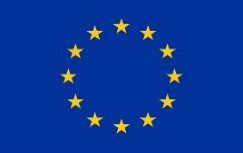 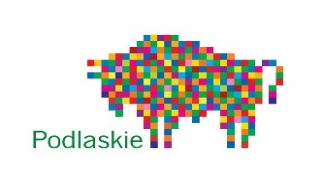 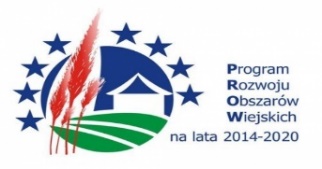 